Alternativt förslag till Kommunstyrelsens sammanträde 2022-02-21:E1: Svar på motion av Annette Carlson (M), Kerstin Hermansson (C), Morgan Hjalmarsson (L) och Falco Güldenpfennig (KD): Ny konkurrenspolicy för BoråsVänsterpartiet föreslår att motionen avslås istället för att förklaras besvarad. I att-satsen föreslås att Borås Stad ska ta fram en konkurrenspolicy i enlighet med motionens intentioner. Motionens intentioner beskrivs i brödtexten, där det bland annat beskrivs hur Borås Stads agerande på ”hemtjänstmarknaden” är problematiskt och kommunens förhållningssätt till skolval beskrivs som en konkurrensfråga. Vänsterpartiets utgångspunkt skiljer sig från motionens intentioner, bland annat avseende den marknadssyn på äldreomsorg och skola som finns i texten.Vidare är vi inte överens med formuleringen i fullmäktigeskrivelsen om att Borås Stad enbart ska utföra verksamhet som ligger inom kommunens kompetens och därmed inte konkurrerar med privata företag. Vänsterpartiet menar att vad som ingår i den kommunala kompetensen många gånger i praktiken är öppet för politisk tolkning. En för snäv tolkning av detta riskerar att leda till situationer då samhällsnyttan av att kommunen utför viss verksamhet inte beaktas i tillräckligt hög utsträckning. Ett exempel är frågan om Servicenämndens uppdrag som vi brukar diskutera i samband med budgetfullmäktige.Med anledning av ovanstående föreslår Vänsterpartiet kommunstyrelsen besluta:Att föreslå Kommunfullmäktige besluta att: ”Motionen avslås”Att texten ”Borås Stad skall … motionen anses besvarad.” stryksFör Vänsterpartiet i KommunstyrelsenStefan Lindborg och Anne Rapinoja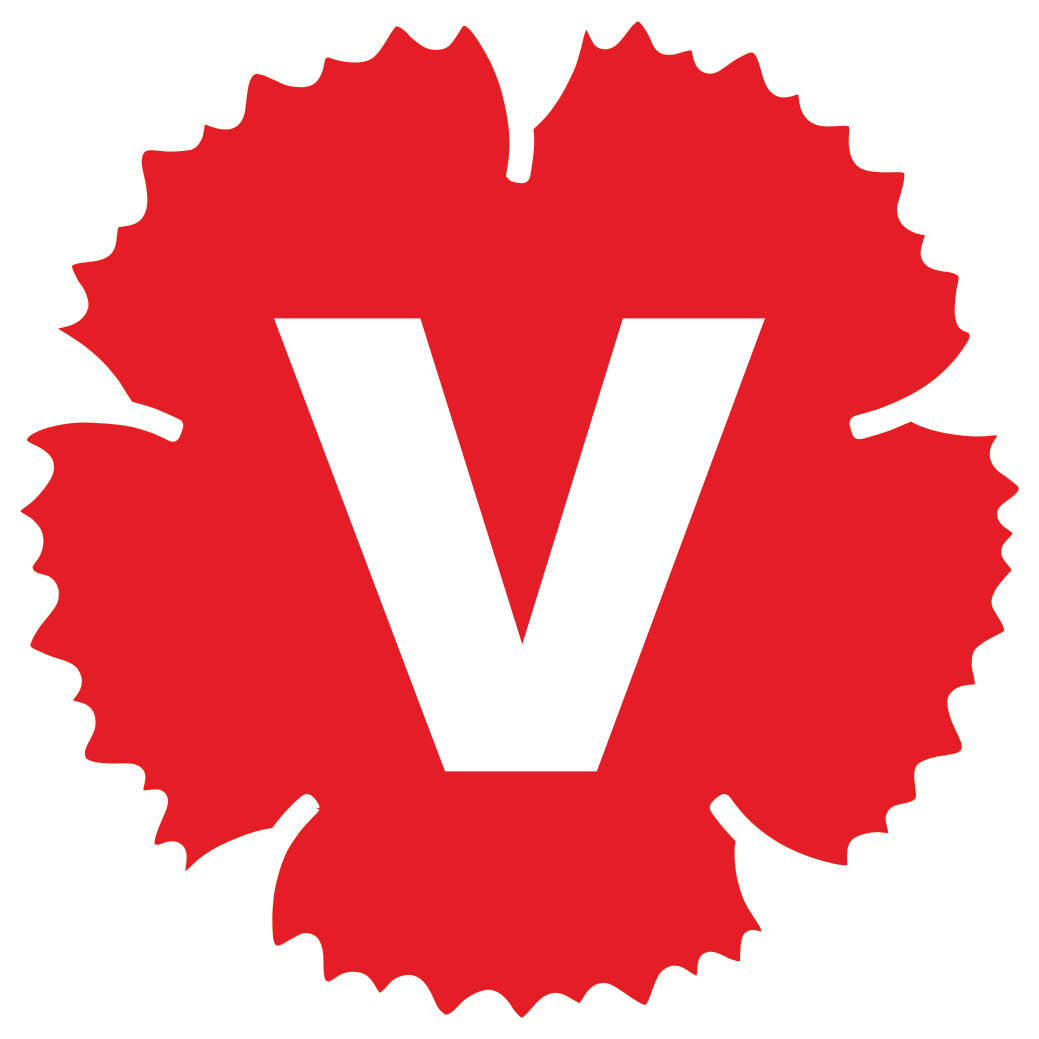 